
Classified Learning Cooperative Program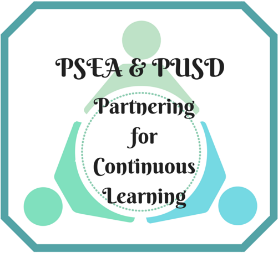 Facilitator SummaryTitle of CLC:		
CLC Points:		
Actual start date:	
Actual end date:	
PLANNING Your clc
Primary facilitator name:  Co-facilitator name (if any):  Work location:  Email:  Summarize your participants’ thoughts and reactions to the new learning that took place in this CLC by citing a few examples of how the participants implemented their new learning in the classroom with their students.  Include any changes and modifications to the original CLC proposal that occurred as a result of the participants learning.Do you feel this learning will have a direct or indirect impact on student learning? If so, how?  Complete the following based on your review of the participants’ summaries:Overall impact of the learning on your participants:  What did you learn as a result of this CLC?  What, if anything, would you change if you were to facilitate this CLC again?Did you come up with any ideas for future CLCs as a result of this one? If yes, what are they?  To be completed by primary facilitator. Send original signed copy to Courtney Martin at PSEA upon completion of the CLC.  Please “X” the appropriate box for each participant.  CLC Name: 					 Facilitator Name: 					Primary Facilitator’s Signature:  					   Date:				Name of ParticipantCompleted(Met all requirements and receives points)Not Completed(Attended TLC but did not complete all requirements and does not receive points)Dropped(Did not finish course)Pending (Please cite reason and anticipated completion date)*Must be cleared by 6/1